Vadovaudamasi Lietuvos Respublikos vietos savivaldos įstatymo 6 straipsnio 43 dalimi,  Lietuvos Respublikos piniginės socialinės paramos nepasiturintiems gyventojams įstatymo 11 straipsnio 4 dalimi, Pagėgių savivaldybės taryba  n u s p r e n d ž i a:1. Patvirtinti 2023–2024 metų šildymo sezono vidutines kietojo ar kitokio kuro, kurio faktinės sąnaudos kiekvieną mėnesį nenustatomos, kainas (su pridėtinės vertės mokesčiu) būsto šildymo išlaidų ir išlaidų karštam vandeniui kompensacijoms, naudojant kietąjį ar kitokį kurą, apskaičiuoti:1.1. vieno kubinio metro (kietmetrio) malkų kaina – 57,00 Eur;1.2. vienos tonos akmens anglių kaina (pateikus pirkimo dokumentus) – 374,00 Eur;1.3. medžio, pjuvenų granulės (1 tona) – 336,00 Eur;1.4. pjuvenų briketai (1 tona) – 291,00 Eur;1.5. durpių briketai  (1 tona) – 185,00 Eur;1.6. kai būsto šildymui ir karšto vandens ruošimui naudojamas kitoks kuras, jo vidutinė kaina prilyginama vidutinei vieno kubinio metro (kietmetrio) malkų kainai – 57,00 Eur.2. Nustatyti, kad šio sprendimo 1 punktu patvirtintos kainos, taikomos apskaičiuojant būsto šildymo išlaidų ir išlaidų karštam vandeniui kompensacijų dydį, naudojantiems kietąjį ar kitokį kurą, už 2023–2024 metų šildymo sezoną.3. Sprendimą paskelbti Teisės aktų registre ir Pagėgių savivaldybės interneto svetainėje www.pagegiai.lt.Savivaldybės meras                                                                                            Vaidas Bendaravičius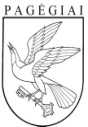 Pagėgių savivaldybės tarybasprendimasDĖL 2023–2024 m. šildymo sezono vidutinių kuro kainų, taikomų kompensacijoms apskaičiuoti, patvirtinimo2023 m. rugsėjo 28 d. Nr. T-166Pagėgiai